 МУНИЦИПАЛЬНОЕ БЮДЖЕТНОЕ ОБЩЕОБРАЗОВАТЕЛЬНОЕ УЧРЕЖДЕНИЕ   «ЦЕНТР ОБРАЗОВАНИЯ № 49»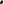 ПРИКАЗот «05» февраля 2021г.                                                                                     №  27    Об утверждении порядка приёма граждан на обучение по образовательным программам начального общего, основного общего и среднего общего образования в муниципальное бюджетное общеобразовательное учреждение «Центр образования № 49»В соответствии с частью 8 статьи 55 Федерального закона от 29 декабря 2012 г. ТЫ 273-ФЗ «Об образовании в Российской Федерации», с Приказом Министерства просвещения Российской Федерации от 02.09.2020 N9 458 «Об утверждении Порядка приема на обучение по образовательным программам начального общего, основного общего и среднего общего образования» и в целях регламентирования работы МБОУ ЦО № 49 в части приема граждан на обучение по образовательным программам ПРИКАЗЫВАЮ: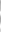 . Утвердить прилагаемый Порядок приема на обучение по образовательным программам начального общего, основного общего и среднего общего образования в муниципальное бюджетное общеобразовательное учреждение «Центр образования № 49».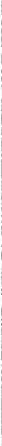 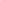 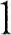                             Директор МБОУ ЦО № 49                                С.В.КолесоваПРИНЯТО                                                                                                                     УТВЕРЖДЕНОрешением педагогического совета                                                      приказом   № 27  от 05.02.21Протокол №_____от___________                                           Директор ЦО ______С.В.Колесова                                     Порядок приема на обучение по образовательным программам начального общего, основного общего и среднего общего образования в муниципальное бюджетное общеобразовательное учреждение  «Центр образования № 49»1. Общие положения	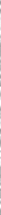 1. 1. Настоящий Порядок составлен в соответствии с Федеральным законом от29.12.2012 273-ФЗ «Об образовании в Российской Федерации», Федеральным законом от25.07.2002 115-ФЗ «О правовом положении иностранных граждан в Российской Федерации», Федеральным законом от 27.07.2006 .N9 152-ФЗ «О персональных данных», Приказом Министерства просвещения Российской Федерации от 02.09.2020 № 458 «Об утверждении Порядка приема на обучение по образовательным программам начального общего, основного общего и среднего общего образования», Уставом муниципального бюджетного общеобразовательного учреждения Центр образования № 49 (кратко МБОУ ЦО № 49 (далее — Школа),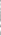 1.2. Настоящий Порядок регламентирует правила приема граждан Российской Федерации (далее граждане, дети) на обучение по образовательным программам начального общего, основного общего и среднего общего образования в организации, осуществляющие образовательную деятельность по основным общеобразовательным программам начального общего, основного общего и среднего общего образования (далее соответственно — основные общеобразовательные программы)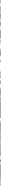 1.З. Настоящий Порядок разработан с целью обеспечения реализации и соблюдения конституционных прав граждан Российской Федерации на образование, исходя из принципов государственной политики в области образования, интересов ребенка и удовлетворения потребностей семьи в выборе общеобразовательного учреждения в соответствии с Конституцией Российской Федерации, Федеральным законом от 29, 12.2012 N9 273-ФЗ «Об образовании в Российской Федерации» и других правовых документов.Прием иностранных граждан и лиц без гражданства, в том числе соотечественников, проживающих за рубежом в Центр образования № 49 на обучение по основным общеобразовательным программам осуществляется в соответствии с международными договорами Российской Федерации, Федеральным законом и настоящим Порядком,Правила приема на обучение по основным общеобразовательным программам должны обеспечивать прием всех граждан, которые имеют право на получение общего образования соответствующего уровня, если иное не предусмотрено Федеральным законом.Правила приема в Центр образования № 49 на обучение по основным общеобразовательным программам должны обеспечивать также прием в образовательную организацию граждан, имеющих право на получение общего образования соответствующего уровня и проживающих на закрепленной территории.Закрепление Центр образования № 49 за конкретными территориями района, осуществляется органами местного самоуправления в городе Твери по решению вопросов местного значения в сфере образования.1.7. Центр образования № 49 размещает на информационном стенде и официальном сайте в информационно-телекоммуникационной сети ”Интернет” (далее сеть Интернет) издаваемый не позднее 15 марта текущего года соответственно распорядительный акт органа местного самоуправления о закреплении Центр образования № 49 за конкретными территориями в течение 10 календарных дней с момента его издания.В первоочередном порядке предоставляются места детям, указанным в абзаце втором части 6 статьи 19 Федерального закона от 27 мая 1998 № 76-ФЗ ”О статусе военнослужащих", по месту жительства их семей.В первоочередном порядке также предоставляются места в Центр образования № 49 по месту жительства независимо от формы собственности детям, указанным в части 6 статьи 46 Федерального закона от 7 февраля 2011 г. 3-ФЗ «О полиции», детям сотрудников органов внутренних дел, не являющихся сотрудниками полиции, и детям, указанным в части 14 статьи 3 Федерального закона от 30 декабря 2012 г. 283-ФЗ ”О социальных гарантиях сотрудникам некоторых федеральных органов исполнительной власти и внесении изменений в законодательные акты Российской Федерации“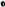 Прием на обучение в Центр образования № 49 проводится на принципах равных условий приема для всех поступающих, за исключением лиц, которым в соответствии с Федеральным законом предоставлены особые права (преимущества) при приеме на обучение.Проживающие в одной семье и имеющие общее место жительства дети имеют право преимущественного приема На обучение по образовательным программам начального общего образования в Центр образования № 49, в которой обучаются их братья и (или) сестры.Дети с ограниченными возможностями здоровья принимаются на обучение по адаптированной образовательной программе начального общего, основного общего и среднего общего образования (далее — адаптированная образовательная программа) только с согласия их родителей (законных представителей) и на основании рекомендаций психологомедико-педагогическои комиссии.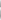 Поступающие граждане с ограниченными возможностями здоровья, достигшие возраста восемнадцати лет, принимаются на обучение по адаптированной образовательной программе только с согласия самих поступающих.Прием в Центр образования № 49 осуществляется в течение всего учебного года при наличии свободных мест..13. В приеме в Центр образования № 49 может быть отказано только по причине отсутствия в ней свободных мест, за исключением случаев, предусмотренных частями 5 и 6 статьи 67 и статьей 88 Федерального закона. В случае отсутствия мест в Центр образования № 49 родители (законные представители) ребенка для решения вопроса о его устройстве в другую общеобразовательную организацию обращаются непосредственно в орган местного самоуправления, осуществляющий управление в сфере образования.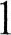 Организация индивидуального отбора при приеме в Центр образования № 49 для получения основного общего и среднего общего образования с углубленным изучением отдельных учебных предметов или для профильного обучения допускается в случаях и в порядке, которые предусмотрены законодательством субъекта Российской Федерации,1.14. При приеме на обучение Центр образования № 49 знакомит поступающего и (или) его родителей (законных представителей) со своим Уставом, с лицензией на осуществление образовательной деятельности, со свидетельством о государственной аккредитации, с общеобразовательными программами и другими документами, регламентирующими организацию и осуществление образовательной деятельности, права и обязанности обучающихся. 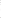             1.15. С целью ознакомления родителей (законных представителей) обучающихся с Уставом, с лицензией на осуществление образовательной деятельности, со свидетельством о государственной аккредитации, с общеобразовательными программами и другими документами, регламентирующими организацию и осуществление образовательной деятельности, права и обязанности обучающихся, Центр образования № 49 размещает копии указанных документов на информационном стенде и официальном сайте в информационно-телекоммуникационной сети ”Интернет”.16. При приеме на обучение по имеющим государственную аккредитацию образовательным программам начального общего и основного общего образования выбор языка образования, изучаемых родного языка из числа языков народов Российской Федерации, в том числе русского языка как родного языка, государственных языков республик Российской Федерации осуществляется по заявлению родителей (законных представителей) детей.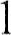 Родители (законные представители) несовершеннолетних обучающихся имеют право выбирать до завершения получения ребенком основного общего образования с учетом мнения ребенка, а также с учетом рекомендация психолого-медико-педагогической комиссии (при их наличии):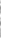  формы получения образования и формы обучения,  факультативные курсы, дисциплины (модули) из перечня, предлагаемого Школой,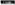 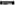 1.17. Прием на обучение по основным общеобразовательным программам осуществляется по личному заявлению родителя (законного представителя) ребенка или поступающего, реализующего право, предусмотренное пунктом 1 части статьи 34 Федерального закона,1.18. Заявление о приеме на обучение и документы для приема на обучение, указанные в пункте 121. настоящего Порядка, подаются одним из следующих способов: лично в общеобразовательную организацию;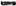 через операторов почтовой связи общего пользования заказным письмом с уведомлением о вручении;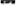 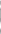 в электронной форме (документ на бумажном носителе, преобразованный в электронную форму путем сканирования или фотографирования с обеспечением машиночитаемого распознавания его реквизитов) посредством электронной почты общеобразовательной организации или электронной информационной системы общеобразовательной организации, в том числе с использованием функционала официального сайта общеобразовательной организации в сети Интернет (при наличии) или иным способом с использованием сети Интернет  посредством функционала (сервисов) автоматизированной информационной системы предоставления электронных услуг в сфере образования, в том числе с использованием портала государственных и муниципальных услуг (при наличии).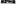 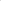 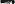 Форма заявления определена Школой самостоятельно (Приложение 1 к Порядку) или сформирована посредством функционала (сервисов) автоматизированной информационной системой при электронном обращении в общеобразовательное учреждение.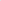 Центр образования № 49 осуществляет проверку достоверности сведений, указанных в заявлении о приеме на обучение, и соответствия действительности поданных электронных образов документов. При проведении указанной проверки Центр образования № 49 вправе обращаться к соответствующим государственным информационным системам, в государственные (муниципальные) органы и организации.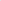 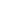 1.19. В заявлении о приеме на обучение родителем (законным представителем) ребенка или поступающим, реализующим право, предусмотренное пунктом 1 части 1 статьи 34 Федерального закона, указываются следующие сведения: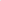 		З 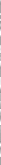 фамилия, имя, отчество (при наличии) ребенка или поступающего;  дата рождения ребенка или поступающего;  адрес места жительства и (или) адрес места пребывания ребенка или поступающего;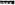 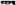  фамилия, имя, отчество (при наличии) родителя(ей) (законного(ых) представителя(ей) ребенка;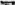  адрес места жительства и (или) адрес места пребывания родителя(ей) (законного(ых) представителя(ей) ребенка;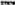 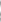 адрес(а) электронной почты, номер(а) телефона(ов) (при наличии) родителя(ей) (законного(ых) представителя(ей) ребенка или поступающего;  о наличии права первоочередного или преимущественного приема;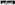  о потребности ребенка или поступающего в обучении по адаптированной образовательной программе и (или) в создании специальных условий для организации обучения и воспитания обучающегося с ограниченными возможностями здоровья в соответствии с заключением психолого-медико-педагогической комиссии (при наличии) или инвалида (ребенка-инвалида) в соответствии с индивидуальной программой реабилитации;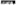 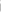  согласие родителя(ей) (законного(ых) представителя(ей) ребенка на обучение ребенка по адаптированной образовательной программе (в случае необходимости обучения ребенка по адаптированной образовательной программе);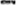  согласие поступающего, достигшего возраста восемнадцати лет, на обучение по адаптированной образовательной программе (в случае необходимости обучения указанного поступающего по адаптированной образовательной программе);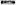  язык образования (в случае получения образования на родном языке из числа языков народов Российской Федерации или на иностранном языке);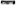  родной язык из числа языков народов Российской Федерации (в случае реализации права на изучение родного языка из числа языков народов Российской Федерации, в том числе русского языка как родного языка);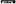  государственный язык республики Российской Федерации (в случае предоставления общеобразовательной организацией возможности изучения государственного языка республики Российской Федерации); 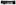 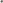  факт ознакомления родителя(ей) (законного(ых) представителя(ей) ребенка или поступающего с уставом, с лицензией на осуществление образовательной деятельности, со свидетельством о государственной аккредитации, с общеобразовательными программами и другими документами, регламентирующими организацию и осуществление образовательной деятельности, права и обязанности обучающихся;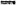 согласие родителя(ей) (законного(ых) представителя(ей) ребенка или поступающего на обработку персональных данных.Образец заявления о приеме на обучение размещается на информационном стенде в МБОУ ЦО № 49 и официальном сайте ОУ в сети Интернет.Для приема родитель(и) (законный(ые) представитель(и) ребенка или поступающий представляют следующие документы: копию документа, удостоверяющего личность родителя (законного представителя) ребенка или поступающего;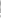 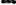 копию свидетельства о рождении ребенка или документа, подтверждающего родство заявителя;	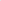 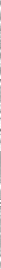 копию документа, подтверждающего установление опеки или попечительства (при необходимости);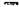 копию документа о регистрации ребенка или поступающего по месту жительства или по месту пребывания на закрепленной территории или справку о приеме документов для оформления регистрации по месту жительства (в случае приема на обучение ребенка или поступающего, проживающего на закрепленной территории, или в случае использования права преимущественного приема на обучение по образовательным программам начального общего образования);  справку с места работы родителя(ей) (законного(ых) представителя(ей) ребенка (при наличии права первоочередного приема на обучение);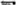  копию заключения психолого-медико-педагогической комиссии (при наличии заключения).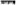 При посещении МБОУ ЦО № 49 и (или) очном взаимодействии с должностными лицами Школы родитель(и) (законный(ые) представитель(и) ребенка предъявляет(ют) оригиналы документов, указанных в обзацах 2 — 7 настоящего пункта, а гражданин поступающий - оригинал документа, удостоверяющего личность поступающего.Для удобства родителей (законных представителей) при организации приема в первый класс МБОУ ЦО № 49 устанавливают график приема документов.При приеме на обучение по образовательным программам среднего общего образования представляется аттестат об основном общем образовании, выданный в установленном порядке.Родитель(и) (законный(ые) представитель(и) ребенка, являющегося иностранным гражданином или лицом без гражданства, дополнительно предъявляет(гот) документ, подтверждающий родство заявителя(ей) (или законность представления прав ребенка), и документ, подтверждающий право ребенка на пребывание в Российской Федерации.Иностранные граждане и лица без гражданства все документы представляют на русском языке или вместе с заверенным в установленном порядке переводом на русский язык.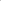             1.22. Не допускается требовать представления других документов в качестве основания для приема на обучение по основным общеобразовательным программам.            1.23. Родитель(и) (законный(ые) представитель(и) ребенка или поступающий имеют право по своему усмотрению представлять другие документы.1.24. Факт приема заявления о приеме на обучение и перечень документов, представленных родителем(ями) (законным(ыми) представителем(ями) ребенка или поступающим, регистрируются в журнале приема заявлений о приеме на обучение в общеобразовательную организацию.После регистрации заявления о приеме на обучение и перечня документов, представленных родителем(ями) (законным(ыми) представителем(ями) ребенка или поступающим, родителю(ям) (законному(ым) представителю(ям) ребенка или поступающему выдается документ, заверенный подписью должностного лица МОУ СОШ №48, ответственного за прием заявлений «О приеме на обучение» и документов, содержащий индивидуальный номер заявления «О приеме на обучение» и перечень представленных документов, 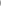            1.25. МБОУ ЦО № 49 осуществляет обработку полученных в связи с приемом в общеобразовательную организацию персональных данных поступающих в соответствии с требованиями законодательства Российской Федерации в области персональных данных.1.26. Директор МБОУ ЦО № 49 издает распорядительный акт (Приказ) о приеме на обучение ребенка или поступающего в течение 5 рабочих дней после приема заявления «О приеме на обучение» и представленных документов, за исключением случая, предусмотренного пунктом 2.4. настоящего Порядка.1.27. При переводе обучающихся из других общеобразовательных учреждений для получения общего образования при отсутствии документов, подтверждающих уровень образования гражданина, по согласию родителей (законных представителей), на заседании школьного психолого-педагогического консилиума (ШППк) определяется уровень освоения гражданином соответствующих образовательных программ. На основании решения ГПППк издается приказ о зачислении гражданина в соответствующий класс.1.28. На каждого ребенка или поступающего, принятого в общеобразовательную организацию, формируется личное дело, в котором хранятся заявление о приеме на обучение и все представленные родителем(ями) (законным(ыми) представителем(ями) ребенка или поступающим документы (копии документов)..29. Основаниями для отказа в приеме документов, необходимых для приема граждан в Школу, являются: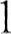  непригодность документов вследствие износа, повреждения или других причин;  представление неполного комплекта документов или неполных сведений, содержащихся в указанных документах.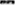 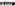 1.30. При наличии свободных мест в Школу могут быть приняты лица, не имеющие среднего общего образования: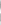  в порядке перевода из другого образовательного учреждения, реализующего образовательные программу соответствующего уровня;  ранее получавшие общее образование в иных формах после установления уровня освоенных программ.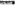 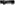 1.31. Граждане представившие в Школу заведомо подложные документы, несут ответственность, предусмотренную законодательством РФ.2. Правила приёма обучающихся на уровень начального общего образования2.1. МБОУ ЦО № 49 с целью проведения организованного приема детей в первый класс размещает на своем информационном стенде и официальном сайте в сети Интернет информацию:о количестве мест в первых классах не позднее 10 календарных дней с момента издания распорядительного акта, указанного в пункте 1.6 настоящего Порядка;о наличии свободных мест в первых классах для приема детей, не проживающих на закрепленной территории, не позднее 5 июля текущего года.2.2. Получение начального общего образования в МБОУ ЦО № 49 начинается по достижении детьми возраста шести лет и шести месяцев при отсутствии противопоказаний по состоянию здоровья, но не позже достижения ими возраста восьми лет. По заявлению родителей (законных представителей) детей учредитель общеобразовательной организации вправе разрешить прием детей в общеобразовательную организацию на обучение по образовательным программам начального общего образования в более раннем или более позднем возрасте.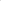 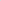 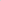 2.3. Приём обучающихся на уровень начального общего образования осуществляется в соответствии с пунктами 1.4 -1 .31 настоящего Порядка.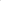 2.4 Прием заявлений о приёме на обучение в первый класс для детей, указанных в пунктах 1.8 и 1.10 настоящего Порядка, а также проживающих на закрепленной территории, начинается 1 апреля текущего года и завершается 30 июня текущего года.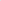 Директор МБОУ ЦО № 49 издает распорядительный акт (Приказ) о приеме на обучение детей, указанных в абзаце первом настоящего пункта, в течение 3 рабочих дней после завершения приема заявлений о приеме на обучение в первый класс.Для детей, не проживающих на закрепленной территории, прием заявлений о приеме на обучение в первый класс начинается 6 июля текущего года до момента заполнения свободных мест, но не позднее 5 сентября текущего года.Общеобразовательная организация, закончившая прием в первый класс всех детей, указанных в пунктах 1.8 и 1.10 настоящего Порядка, а также проживающих на закрепленной территории, осуществляют прием детей, не проживающих на закрепленной территории, ранее 6 июля текущего года.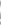 3. Правила приёма обучающихся на уровень основного общего образования3.1. Приём заявлений для обучения на уровень основного общего образования продолжается в течение всего учебного года.3.2. Прием в порядке перевода из другого общеобразовательного учреждения осуществляется в соответствии с пунктами 1.4 — 1 .31 настоящего Порядка.            3.3. При приеме обучающихся на уровень основного общего образования в течение учебного года в порядке перевода из другого общеобразовательного учреждения родители (законный представители) обучающеюся представляют:личное дело обучающегося;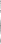 документы, содержащие информацию об успеваемости обучающегося в текущем учебном году (выписка из классного журнала с текущими отметками и результатами промежуточной аттестации заверенные печатью исходной организации и подписью ее руководителя (уполномоченного им лица).Форма заявления определена Школой самостоятельно (Приложение 2 к Порядку)3.4. Заявителю, не проживающему на закреплённой территории, может быть отказано в приеме заявления в порядке перевода ребёнка из другого общеобразовательного учреждения только по причине отсутствия свободных мест в Школе.4. Порядок приема обучающихся на уровень среднего общего образования4.1. На уровень среднего общего образования принимаются обучающиеся, в полном объеме освоившие общеобразовательную программу основного общего образования, при условии наличия мест для обучения в Школе.4.2. При приеме в образовательное учреждение для получения среднего общего образования представляется аттестат об основном общем образовании установленного образца.Согласно п. ч. 1 ст. 34 Федерального закона № 273 –  ФЗ обучающимся предоставляется право на выбор организации, осуществляющей общеобразовательную деятельность, формы получения образования и формы обучения, факультативные и элективные учебные предметы, дисциплины (модули) из перечня, предлагаемого Школой.4.3. Основанием приема в 10 класс Школы является заявление гражданина, достигшего совершеннолетнего возраста или обучающегося, достигшего возраста 15 лет с согласием его родителей (законных представителей) несовершеннолетних граждан (далее— заявитель), так. как они наделены обязанностью обеспечить получение детьми общего образования, уровнем которого является среднее общее образование (п. 1 ч. 4 статьи 44 Федерального закона № 273-ФЗ). 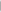    Форма заявления определена Школой самостоятельно (Приложение З к Порядку)Прием заявлений в 10 классы Школы осуществляется в соответствии с пунктами 1.4            настоящего Порядка в период с 20 июня по 30 июня текущего года, при наличии свободных мест объявляется дополнительный набор, который завершается не позднее 31 августа текущего года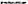 4.4. При переводе обучающихся из других общеобразовательных учреждений для получения общего образования в очной форме администрация Школы руководствуется следующими правилами:Прием в порядке перевода из другого общеобразовательного учреждения осуществляется на основании заявления о приеме, поданного родителями (законными представителями) ребенка.Заявление о приеме должно содержать информацию, указанную в пункте 1.19 настоящего Порядка, а также информацию об изучаемом иностранном языке.При приеме обучающихся на уровень среднего общего образования в течение учебного года в порядке перевода из другого общеобразовательного учреждения родители (законный представители) обучающеюся представляют:личное дело обучающегося (при наличии);документы, содержащие информацию об успеваемости обучающегося в текущем учебном году (выписка из классного журнала с текущими отметками и результатами промежуточной аттестации, заверенные печатью исходной организации и подписью ее руководителя (уполномоченного им лица)).4.5. Заявителю, не проживающему на закреплённой территории, может быть отказано в приеме заявления в порядке перевода ребёнка из другого общеобразовательного учреждения только по причине отсутствия свободных мест в Школе.5. Порядок регулирования спорных вопросов5.1. Спорные вопросы по приему обучающихся, возникающие между родителями (законными представителями) обучающихся и администрацией Школы, регулируются Комиссией по урегулированию споров между участниками образовательных отношений.ПРИЛОЖЕНИЕОБРАЗЕЦ            Контрольный талон к заявлению № «О приеме в первый класс МБОУ ЦО № 49»Ваше заявление зарегистрировано в журнале регистрации заявлений и принятых документов для зачисления в МБОУ ЦО № 49Документы получилПРИЛОЖЕНИЕ 2Образец заявленияДиректору МБОУ ЦО № 49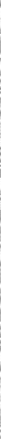 отфамилия, имя, отчество родителя законного представителя ПОЛНОСТЬЮадрес по регистрации:проживающего по адресу:контактный телефон(Домашний/сотовый)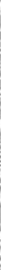 	ЗАЯВЛЕНИЕО приеме (переводе) на обучение по Образовательным программам.О выборе языка образования.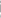 О выборе родного языка из числа языков народов Российской Федерации для изучения предметных областей,Прошу зачислить моего ребенка (сына, дочь)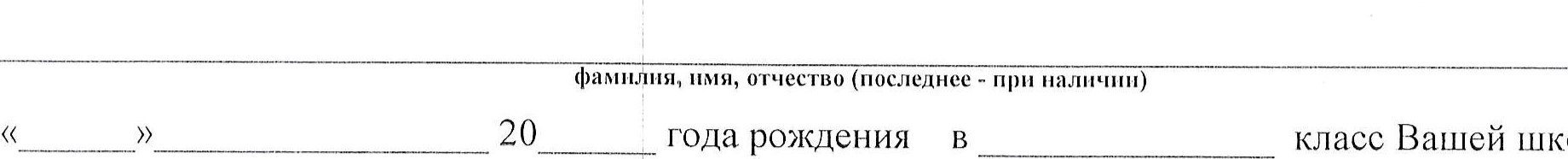 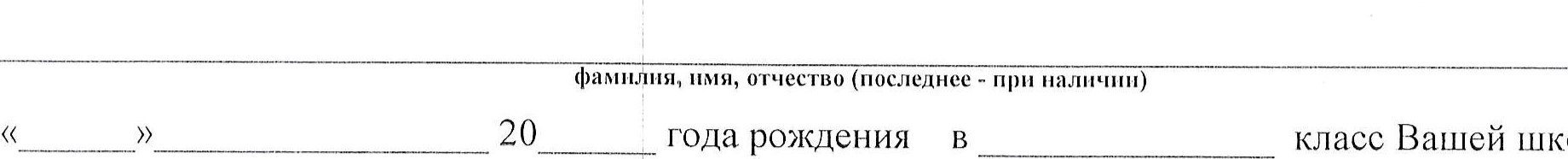 Изучаемый иностранный язык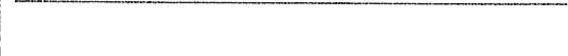 В ходе реализации основной образовательной программы прошу организовать обучение на языке, класс МБОУ ЦО № 49, Уставом ЦО, лицензией на правоведения образовательной деятельности, свидетельством о государственной аккредитации образовательного учреждения, основными образовательными программами и режимом работы школы (в том числе через информационные системы общего пользования) ознакомлен (а).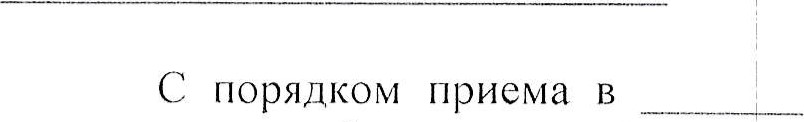 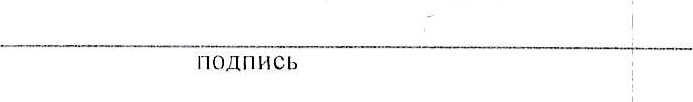 Даю согласие на обработку моих персональных данных и персональных данных ребенка в порядке, установленном законодательством Российской Федерации.года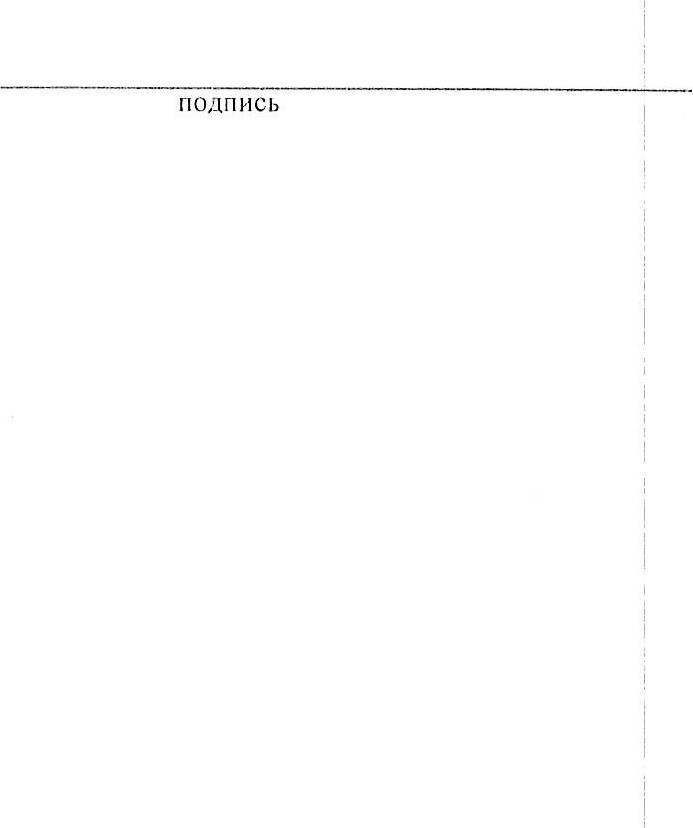 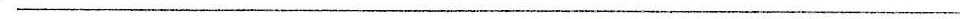 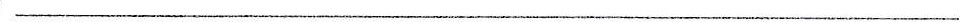 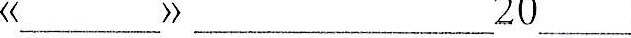 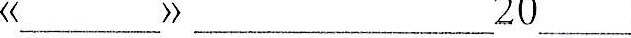 К заявлению прилагаю следующие документы:1. 2.  З.      4.ПРИЛОЖЕНИЕ З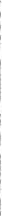 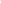 Образец заявленияДиректору МБОУ ЦО № 49отфамилия, имя, отчество родителя законного представителя ПОЛНОСТЬЮадрес по регистрации:проживающего по адресу:контактный телефон(Домашний/сотовый)                  Адрес электронной почты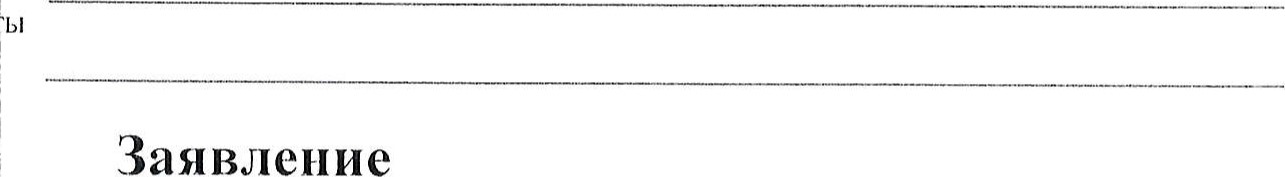 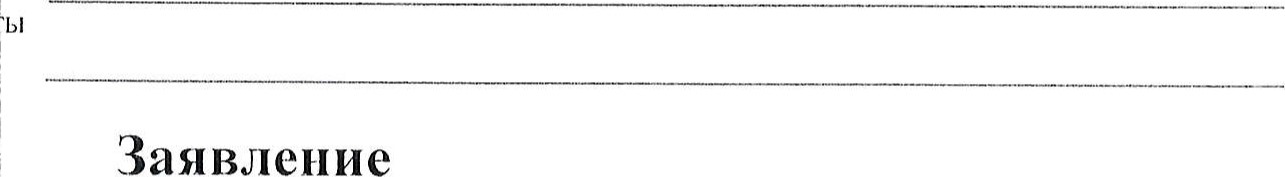 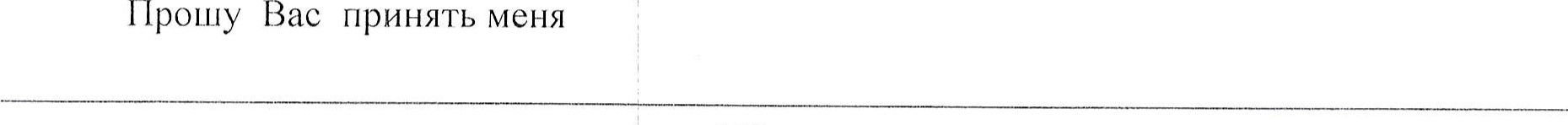 указать ФИО полностью, дата рождения в  (универсальный) класс МБОУ ЦО № 49 на обучение по основным образовательным программам среднего общего образования в форме с «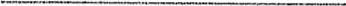 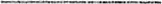 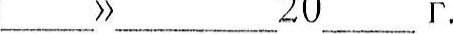 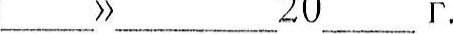 очная. очно-заочная. заочнаяНа основании статьи 14 Федерального закона Российской Федерации от 29.12.2012 N9 273ФЗ «Об образовании	в Российской Федерации» прошу организовать обучение	на языке.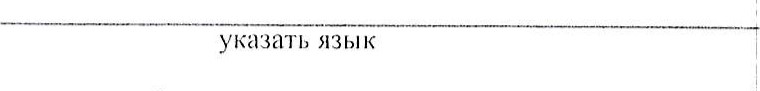 Во исполнение требований ФГОС СОО и с учетом интересов и потребностей прошу организовать на период обучения изучение учебных предметов при реализации предметных областей «Родной язык и родная литература» на родном языке в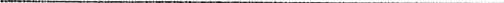 из числа языков народов Российской Федерации соответствии с основной образовательной программой в объеме определенным учебным планом.С Уставом общеобразовательного учреждения, лицензией на право ведения образовательной деятельности, со свидетельством о государственной аккредитации общеобразовательного учреждения, основными образовательными программами, реализуемыми общеобразовательным учреждением и другими докуменуами, регламентирующими организацию и осуществление образовательной деятельности учреждения, Правилами внутреннего распорядка учащихся, Положением о школьной одежде и внешнем виде обучающихся МБОУ ЦО № 49 ознакомлен (а).		подпись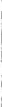 Даю согласие / Не согласен (подчеркнуть) на привлечение к общественно-полезному труду, не предусмотренному образовательной программой.подписьПодтверждаю / Не подтверждаю (подчеркнуть) своё согласие на сбор, систематизацию, накопление, хранение, уточнение, использование, передачу в случаях, установленных соответствующими нормативными правовыми актами, на бумажном и электронном носителях с обеспечением конфиденциальности моих персональных данных, сообщаемых мною в настоящем заявлении и содержащихся в прилагаемых мною к данному заявлению документах (копиях документов) в соответствии с требованиями статьи 9 Федерального закона .N2 152-ФЗ от 27.07.06 «О персональных данных»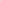 подпись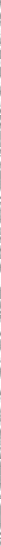 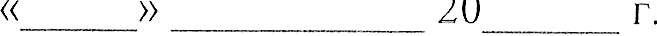 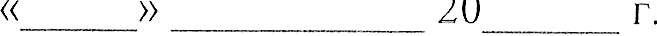 К заявлению прилагаю следующие копии ДокументовОБРАТНАЯ СТОРОНА ЗАЯВЛЕНИЯя,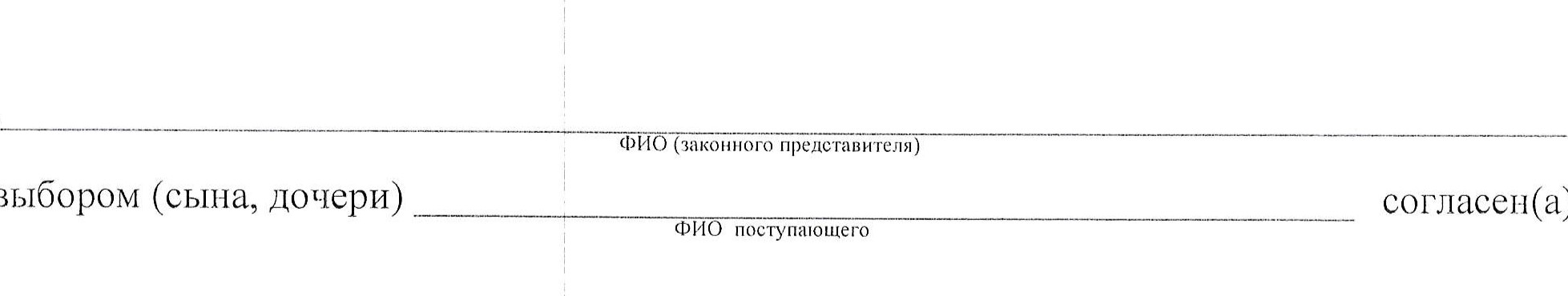 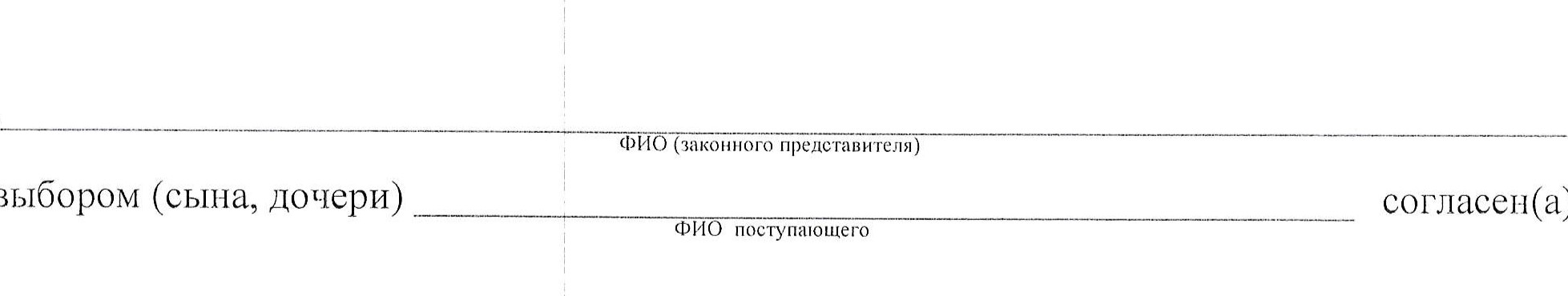 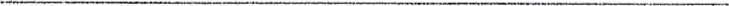 (подпись)С Уставом общеобразовательного учреждения, лицензией на право ведения образовательной деятельности, со свидетельством о государственной аккредитации общеобразовательного учреждения, основными образовательными программами, реализуемыми общеобразовательным учреждением и другими документами, регламентирующими организацию и осуществление образовательной деятельности учреждения, Правилами внутреннего распорядка учащихся, Положением о школьной одежде и внешнем виде обучающихся МБОУ ЦО № 49 ознакомлен(а).		(подпись)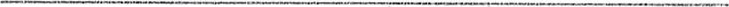 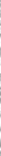 В соответствии с требованиями статьи 9 Федерального закона N9 152-ФЗ от 27.07.06 «О персональных данных» даю согласие на обработку и хранение своих персональных данных и персональных данных моего сына/дочери.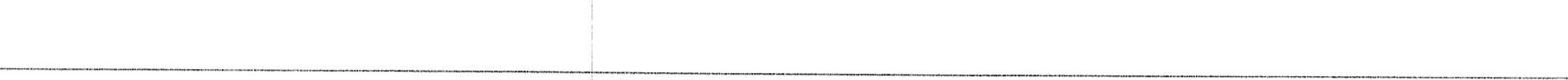 ФИО обучающегося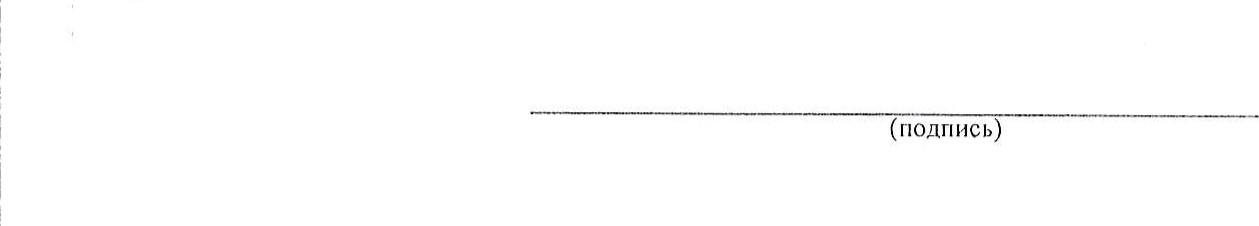 Даю согласие / Не согласен (подчеркнуть) на привлечение моего ребёнка к общественно-полезному труду.(ПОДПИСЬ)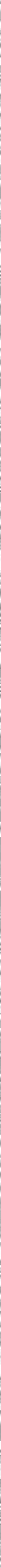 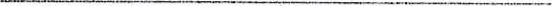 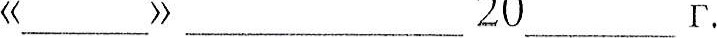 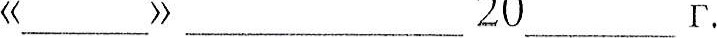 